Замечания по разделу «Перечень мероприятий по охране окружающей среды» (ПМООС)оценки представленных мероприятий по охране окружающей среды на период проведения строительных работ представить ведомость машин и механизмов, ведомость СМР и материалов, с подписями ГИПа;Расчет годовых валовых выбросов на периоды строительства выполнен на 252 рабочих дня. Откорректировать расчеты, исходя из календарного плана-графика проведения работ и реального фонда рабочего времени источников, а также количества строительной техники в соответствии с требованиями ГОСТ 17.2.3.02-78, п. 25 «Положения о составе разделов проектной документации и требованиях к их содержанию», утвержденного постановлением Правительства РФ от 16 февраля . № 87;Привести с соответствие количество машино-мест в разделах «Схема планировочной организации земельного участка» и ПМООС.  Общее количество выездов автомобилей с открытой автостоянки принять в соответствии с назначением автостоянки  (под жилыми домами); Представить согласование Невско-Ладожского бассейнового водного управления в соответствии с требованиями Технических условий МУП «Романовские коммунальные системы» № 63 от 25.04.2013 (пункт б Ливневая канализация);Представить расчет образования мусора от проведения строительных работ в соответствии с ведомостями потребности в строительных материалах и изделиях в раздела «Проект организации строительства» и РДС 82-202-96;Для оценки на соответствие требованиям  СН 2.2.4/2.1.8.562-96 представить акустические расчеты в период строительных работ (приложение 6 отсутствует, в приложении 7 представлены только шумовые характеристики строительной техники). Заложить мероприятия по достижению нормативных уровней в прилегающей жилой застройкеКомментарии к ответы на данный вопрос: Согласно представленной схеме экранирование верхних этажей не происходит. Если строительная техника работает по 30 мин в смену, прописать это, как мероприятия по шуму, что предусмотрено ограничение работы строительной техники до 30 мин в день, согласовать данные мероприятия с разделом ПОС. Так как строительные работы происходят в непосредственной близости от существующей жилой застройки заложить реальные мероприятия по защите от шума (укрытие компрессора в звукопоглощающую палатку, если заложен акустический экран, то рассчитать необходимую высоту экрана для защиты 5-ти этажной жилой застройки).В акустических расчетах на период эксплуатации объекта учесть все источники шума (принудительная вентиляция встроенных помещений) в соответствии с п. 5.3 СП 51.13330.2011Комментарии к ответы на данный вопрос: - Так как фирма NED дает шумовые хар-ки начиная с частоты 125 Гц, то и расчет нужно производить  начиная со 125 Гц. Гигиеническая поправка принята неверно.  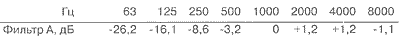 - Эффективность глушителей шума фирмы LITENED явно завышена. Для отражения реального положения, в качестве  эффективности глушителей шума можно принять любую другую фирму (Системаир, Арктос, Лиссант и т.д.), предоставляющую более реальные цифры.По представленному разделу «Архитектурно-строительная акустика» в соответствии с требованиями п.13 «е» «Положения…»:- Представить расчеты индексов приведенного ударного шума для помещений встроенного назначения при передаче звука снизу вверх согласно таблицы 3 СП 51.13330.2011- индексы изоляции в таблице 6 привести в соответствие с нормативной документацией (таблицы 2, 3 СП 51.13330.2011)- предусмотреть мероприятия по шумо-виброизоляции помещений с источниками шума (тепловой пункт, водомерный узел, венткамера, электрощитовая, разгрузочная, холодильные камеры, машинные отделения лифтов, мусоросборочные камеры и т.д.) в соответствии с п.11.21 и 11.22 СП 51.13330.2011.- обосновать размещение электрощитовой, разгрузочной, холодильных камер непосредственно под помещениями квартир.Автоматизация противопожарной защитыВ разделе «Мероприятия по обеспечению пожарной безопасности» не представлено описание и обоснование противопожарной защиты с учетом противопожарного водопровода и противодымной вентиляции. Положение о составе разделов проектной документации и требованиях к их содержанию утв. Постановлением ПР РФ №87 от 16.02.08г. п. 26, пп. «и».Не представлены схема структурная автоматизации противопожарной защиты с учетом противодымной вентиляции (вентиляторы дымоудаления, клапаны дымоудаления), огнезадерживающих клапанов, противопожарного водопровода (задвижка на обводной линии водомерного узла), а так же с учетом щитов управления оборудованием противодымной вентиляции и противопожарного водопровода.  Положение о составе разделов проектной документации и требованиях к их содержанию утв. Постановлением ПР РФ №87 от 16.02.08г. п. 26, пп. «п».Не представлено описание решений по автоматизации противодымной вентиляции (вентиляторы дымоудаления, клапаны дымоудаления), огнезадерживающие клапаны, а именно: решения по щитам управления (сертификат соответствия ФЗ №123, какие режимы управления обеспечивает щит, какие сигналы передаются со щита в АУПС), решения по дистанционному (от пусковых элементов, расположенных у эвакуационных выходов и в помещениях пожарных постов или в помещениях диспетчерского персонала – ФЗ-123, п. 85. пп.8.) и автоматическому управлению, решения по  передаче в АУПС (в пожарный пост) сигналов состояния оборудования противодымной вентиляции со щитов управления (например, «Клапан открыт», «Клапан закрыт», «Наличие напряжения питания цепей управления», «Автоматика отключена»). №123-ФЗ ст. 83,85. Щиты управления противопожарными системами относятся к пожарной автоматике в соответствии со ст. 46 №123-ФЗ.  Щиты управления являются составной частью прибора пожарного управления (ППУ) в соответствии со п. 7.2.2.4 ГОСТ Р 53325-2009.  Так как щиты управления размещаются вне помещения с постоянным присутствием обслуживающего персонала, должна быть обеспечена передача извещений о неисправности, состоянии технических средств в помещение с персоналом, ведущим круглосуточное дежурство. СП 5.13130.2009 п. 13.14.5.Не представлено описание решений по автоматизации задвижки на обводной линии водомерного узла, а именно: решения по щитам управления (сертификат соответствия ФЗ №123, какие режимы управления обеспечивает щит, какие сигналы передаются со щита в АУПС), решения по местному и дистанционному управлению (СП 10.13130.2009 п. 4.2.7., 4.2.8.),  решения по  передаче в АУПС (в пожарный пост) сигналов состояния задвижки со щитов управления (например, «Неисправность питания», «Автоматика отключена», «Задвижка заклинила», «Задвижка открыта и т.п.). №123-ФЗ ст. 83,85. Щиты управления противопожарными системами относятся к пожарной автоматике в соответствии со ст. 46 №123-ФЗ.  Щиты управления являются составной частью прибора пожарного управления (ППУ) в соответствии со п. 7.2.2.4 ГОСТ Р 53325-2009.  Так как щиты управления размещаются вне помещения с постоянным присутствием обслуживающего персонала, должна быть обеспечена передача извещений о неисправности, состоянии технических средств в помещение с персоналом, ведущим круглосуточное дежурство. СП 5.13130.2009 п. 13.14.5.В соответствии с требованиями  123-ФЗ Технический регламент о требованиях пожарной безопасности от  22 июля 2008 года (статья 145) представить сертификаты соответствия требованиям 123-ФЗ и ГОСТ Р 53325-2009 для щитов управления вентиляторами дымоудаления, клапанами дымоудаления, огнезадерживающими клапанами, задвижкой на обводной линии водомерного узла.Мероприятия по обеспечению пожарной безопасности Обосновать разделение здания на пожарные отсеки (лист 6 раздела МОПБ – 4 отсека). ПП РФ №87 п. 3.Обосновать принятые противопожарные расстояния между проектируемым зданием и соседними зданиями и сооружениями (в том числе уточнить расстояния до автостоянки и контейнерной площадки) (ПП РФ №87.п. 3,  п. 26 пп. б).Подтвердить наличие кругового проезда вокруг проектируемого здания с учетом требования п. 8.8 СП 4.1330.2013 (расстояние от внутреннего края проезда до стены здания должно быть 5-8 м) (ПП РФ №87. п. 3. п. 26 пп. в).Обосновать наличие выхода на чердак здания (лист 11 раздела МОПБ). ПП РФ №87 п.3.Обосновать наличие стилобата (лист 15 раздела МОПБ). ПП РФ №87 п.3.Представить расчеты категорий всех складских и производственных помещений по взрывопожарной и пожарной опасности в соответствии с требованиями действующих норм (123-ФЗ от 22.07.08 г. ст. 26).Предусмотреть выделение мусоросборной камеры противопожарными перегородками и перекрытием с пределами огнестойкости не менее REI 60 и классом пожарной опасности К0, вход в мусоросборную камеру, изолировать от входа в здание глухими ограждающими конструкциями. (п. 5.2.11 СП 4.1330.2013).При размещении противопожарных перегородок 1-го типа в местах примыкания одной части здания к другой в местах, где образуется внутренний угол менее 135°, принять следующие меры:- участки наружных стен, примыкающих к противопожарной стене, длиной не менее 4 м от вершины угла должны быть класса пожарной опасности К0 и иметь предел огнестойкости, равный пределу огнестойкости противопожарной стены;- расстояние по горизонтали между ближайшими гранями проемов, расположенных в наружных стенах по разные стороны вершины угла, должно быть не менее 4 м. При расстоянии между данными проемами менее 4 м они на вышеуказанном участке стены должны иметь соответствующее противопожарное заполнение (ось 9). (п. 5.4.14 СП 2.13130.2012).  Помещение торгового зала не обеспечено требуемым количеством эвакуационных выходов, с расстоянием не более 15 метров от наиболее удаленной точки, с шириной основных проходов 2,0 м. (СП 1.13130.2009 п. 7.2.2, 7.2.4).Обосновать ширину эвакуационных выходов из торгового зала и расстояние между ними (СП 1.13130.2009 п. 7.2.3, 7.2.5, п. 4.2.4). ПП РФ №87 п.3.Предусмотреть отделение помещений жилой части от общественных помещений противопожарными перегородками не ниже 1-го типа и перекрытиями не ниже 3-го типа без проемов (п. 5.2.7 СП 4.13130.2013).Уточнить предел огнестойкости ограждающих конструкций здания в соответствии с требованиями п. 7.1.7 СП 54.13330.2011.В каждом отсеке (секции) подвального этажа, выделенном противопожарными преградами предусмотреть не менее двух окон размерами не менее 0,9*1,2 м с приямками. Размеры приямка должны позволять осуществлять подачу огнетушащего вещества из пеногенератора и удаление дыма с помощью дымососа (расстояние от стены здания до границы приямка должно быть не менее 0,7 м) (п. 7.4.2 СП 54.13330.2011).Предусмотреть не менее двух эвакуационных выходов из каждой изолированной части подвального  этажа, площадью более 300 м. кв. (п. 4.2.2 СП 1.13130.2009).Предусмотреть при размещении лестничных клеток  в местах примыкания одной части здания к другой, где внутренний угол составляет менее 135°, чтобы  наружные стены лестничных клеток, образующие этот угол, имели предел огнестойкости по признакам EI и класс пожарной опасности, соответствующий внутренним стенам лестничных клеток. При этом расстояние по горизонтали от оконных и дверных проемов лестничных клеток до проемов (оконных, со светопрозрачным заполнением, дверных и т. д.) в наружной стене здания должно быть не менее 4 м. При расстоянии между вышеуказанными проемами менее 4 м они должны быть заполнены противопожарными дверями или окнами с пределом огнестойкости не менее EI (E) 30 (ось 9). (п. 5.4.16 СП 2.13130.2012).Устранить разночтения в пояснительной записке для решений по внутреннему противопожарному водопроводу. Откорректировать описание и обоснования   внутреннего противопожарного водопровода в здании. ПП РФ №87, п. 3.Графическую часть раздела МОПБ дополнить схемами прокладки наружного противопожарного водопровода, указать места размещения пожарных гидрантов, предоставить структурные схемы технических систем (средств) противопожарной защиты (автоматических установок пожаротушения, автоматической пожарной сигнализации, внутреннего противопожарного водопровода). (ПП РФ №87. п. 26 пп. н, п).